السيرة العلمية الاسم		:	أ . د. محمود داود السمرة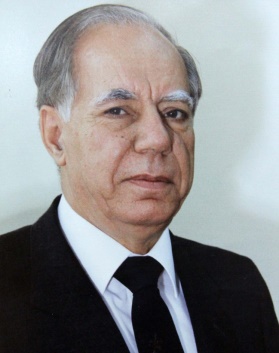 مكان الولادة	:	الطنطورة (فلسطين)تاريخ الولادة	:	20/4/1923مالجنسية		:	أردنيةالحالة الاجتماعية:	متزوجالعنوان الدائم	:	ص.ب  ( 9111)  عمان – الأردن.	المؤهلات العلمية:دكتوراه فلسفة (دراسات عربية)، معهد الدراسات الشرقية والإفريقية (SOAS) جامعة لندن ، 1958م.عنوان الرسالة: The Impact of Western Civilization and Christian Missionaries on Syrian Muslim Writers (1860 – 1920). ليسانس في الآداب ، جامعة فؤاد الأول ، القاهرة، 1950م.من الخبرات العلمية:أستاذ شرف (Emeritus Professor) 30/5/1992م.أستاذ النقد الأدبي 1966م.من المسؤوليات والمناصب: وزير الثقافية 21/11/1991- 1/12/1993.رئيس الجامعة الأردنية 10/7/1989- 15/8/1989م.منالمؤلفات المنشورة:مقالات في النقد الأدبي، دار الثقافة، بيروت، 1959م.أدباء معاصرون من العرب، دار الثقافة، بيروت، 1964م.القاضي الجرجاني، الأديب الناقد، المكتب التجاري للطباعة والنشر، بيروت، 1966م.غربيون في بلادنا ، المكتب التجاري للطباعة والنشر، بيروت، 1969م.أدباء الجيل الغاضب، مكتبة عمان، 1970.من الجوائز والأوسمة:وسام الكوكب الأردني من الدرجة الأولى، المملكة الأردنية الهاشمية، 1993م.وسام التربية الممتاز- المملكة الأردنية الهاشمية، 1993.وسام القدس للثقافة 1991م.